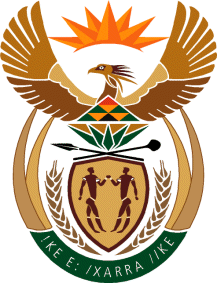 MinistryEmployment & LabourRepublic of South AfricaPrivate Bag X499, PRETORIA, 0001. Laboria House 215 Schoeman Street, PRETORA Tel: (012) 392 9620 Fax: 012 320 1942Private Bag X9090, CAPE TOWN, 8000. 120 Plein Street, 12th Floor, CAPE TOWN Tel: (021) 466 7160 Fax 021 432 2830www.labour.gov.zaNATIONAL ASSEMBLYWRITTEN REPLYQUESTION NUMBER:					        	84 [NW1042E]INTERNAL QUESTION PAPER NO.:				01 of 2019DATE OF PUBLICATION:					        	20 JUNE 2019DATE OF REPLY:						           29 JULY 201984.	Mrs H O Mkhaliphi (EFF) to ask the Minister of Employment and Labour:(a) What number of (i) buildings, (ii) properties and (iii) facilities does his department currently (aa) own and (bb) rent, (b) what is the value and purpose of each (i) owned and (ii) rented property and (c)(i) for how long has each property been rented, (ii) from whom is each property rented and (iii) what is the monthly rental fee for each property?													NW1042EREPLY:       i 	         Please refer to Annexure A&B       ii            Please refer to the Annexure A&B       iii	         Please refer to the Annexure A&B(aa)	         36(bb)	         203        I            Please refer to Annexures A&B        ii	         Please refer to Annexures A&B        iii          Please refer to Annexures A&B        i 		Please refer to Annexures A&B       ii		Please refer to Annexures A&B                    iii 	Please refer to the attached spreadsheet